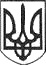 	РЕШЕТИЛІВСЬКА МІСЬКА РАДА	ПОЛТАВСЬКОЇ ОБЛАСТІ(третя позачергова сесія восьмого скликання)РІШЕННЯ27 січня 2021 року                                                                            	     №166-3-VIIІ Про надання дозволу на виготовленняпроекту землеустрою щодо відведення земельних ділянок для ведення особистого селянського господарстваКеруючись Земельним кодексом України, законами України ,,Про місцеве самоврядування в Україні”, „Про землеустрій”, ,,Про державний земельний кадастр”,  розглянувши заяви громадян, Решетилівська міська радаВИРІШИЛА:	Надати дозвіл Задорожному Миколі Івановичу на виготовлення  проекту землеустрою щодо відведення земельної ділянки орієнтовною площею   2,0000 га для ведення особистого селянського господарства (код КВЦПЗ – 01.03) на території Решетилівської міської ради поблизу земельної ділянки з кадастровим № 5324255100:00:010:0139.	Міський голова        	                                                      	О.А. Дядюнова